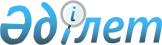 Солтүстік Қазақстан облысы Тайынша ауданы мәслихатының 2021 жылғы 8 қантардағы № 440 "Солтүстік Қазақстан облысы Тайынша ауданы Теңдік ауылдық округінің 2021 – 2023 жылдарға арналған бюджетін бекіту туралы" шешіміне өзгерістер мен толықтырулар енгізу туралыСолтүстік Қазақстан облысы Тайынша ауданы мәслихатының 2021 жылғы 6 мамырдағы № 29 шешімі. Солтүстік Қазақстан облысының Әділет департаментінде 2021 жылғы 11 мамырда № 7423 болып тіркелді
      Қазақстан Республикасы Бюджет кодексінің 104, 109-1-баптарына, Қазақстан Республикасы "Қазақстан Республикасындағы жергілікті мемлекеттік басқару және өзін-өзі басқару туралы" Заңының 6-бабы 1-тармағының 2-7) тармақшасына сәйкес Солтүстік Қазақстан облысы Тайынша ауданының мәслихаты ШЕШІМ ҚАБЫЛДАДЫ:
      1. Солтүстік Қазақстан облысы Тайынша ауданы мәслихатының "Солтүстік Қазақстан облысы Тайынша ауданы Теңдік ауылдық округінің 2021 – 2023 жылдарға арналған бюджетін бекіту туралы" 2021 жылғы 8 қантардағы № 440 шешіміне (Нормативтік құқықтық актілерді мемлекеттік тіркеу тізілімінде № 6965 болып тіркелген) мынадай өзгерістер мен толықтырулар енгізілсін:
      1-тармақ жана редакцияда жазылсын:
      "1. Солтүстік Қазақстан облысы Тайынша ауданы Теңдік ауылдық округінің 2021 – 2023 жылдарға арналған бюджеті тиісінше осы шешімге 1, 2 және 3-қосымшаларға сәйкес, оның ішінде 2021 жылға мынадай көлемдерде бекітілсін:
      1) кірістер – 13648 мың теңге:
      салықтық түсімдер - 1269 мың теңге;
      салықтық емес түсімдер - 0 мың теңге;
      негізгі капиталды сатудан түсетін түсімдер – 0 мың теңге;
      трансферттер түсімі – 12379 мың теңге;
      2) шығындар – 14047 мың теңге;
      3) таза бюджеттік кредиттеу - 0 мың теңге:
      бюджеттік кредиттер - 0 мың теңге;
      бюджеттік кредиттерді өтеу – 0 мың теңге;
      4) қаржы активтерімен операциялар бойынша сальдо - 0 мың теңге:
      қаржы активтерін сатып алу - 0 мың теңге;
      мемлекеттің қаржы активтерін сатудан түсетін түсімдер - 0 мың теңге;
      5) бюджет тапшылығы (профициті) - -399 мың теңге;
      6) бюджет тапшылығын қаржыландыру (профицитін пайдалану) – 399 мың теңге:
      қарыздар түсімі - 0 мың теңге;
      қарыздарды өтеу - 0 мың теңге;
      бюджет қаражатының пайдаланылатын қалдықтары – 399 мың теңге.";
      мынадай мазмұндағы 5-тармақпен толықтырылсын:
      "5. Осы шешімге 4-қосымшаға сәйкес 2021 жылға арналған Теңдік ауылдық округінің бюджетінде қаржылық жылдың басында қалыптасқан бюджет қаражатының бос қалдықтары есебінен шығыстар көзделсін.";
      көрсетілген шешімге 1-қосымша осы шешімге 1-қосымшаға сәйкес жаңа редакцияда жазылсын;
      көрсетілген шешім осы шешімге 2-қосымшаға сәйкес 4-қосымшамен толықтырылсын.
      2. Осы шешім 2021 жылғы 1 қаңтардан бастап қолданысқа енгізіледі. 2021 жылға арналған Солтүстік Қазақстан облысы Тайынша ауданы Теңдік ауылдық округінің бюджеті 2021 жылғы 1 қаңтарға қалыптасқан бюджеттік қаражаттардың бос қалдықтарын бағыттау
					© 2012. Қазақстан Республикасы Әділет министрлігінің «Қазақстан Республикасының Заңнама және құқықтық ақпарат институты» ШЖҚ РМК
				
      Солтүстік Қазақстан облысы
Тайынша ауданы мәслихаты
сессиясының төрағасы

А. Абдрахманова

      Солтүстік Қазақстан облысы
Тайынша ауданы мәслихатының хатшысы

С. Бекшенов
Солтүстік Қазақстан облысыТайынша ауданы мәслихатының2021 жылғы 6 мамырдағы№ 29 шешіміне1-қосымшаСолтүстік Қазақстан облысыТайынша ауданы мәслихатының 2021 жылғы 8 қаңтардағы № 440 шешіміне 1-қосымша
Санаты 
Санаты 
Санаты 
Атауы
Сомасы,

мың теңге
Сыныбы
Сыныбы
Атауы
Сомасы,

мың теңге
Кіші сыныбы
Атауы
Сомасы,

мың теңге
1) Кірістер
13648
1
Салықтық түсімдер
1269
04
Меншiкке салынатын салықтар
1269
1
Мүлiкке салынатын салықтар
10
3
Жер салығы
49
4
Көлiк құралдарына салынатын салық
1210
4
Трансферттердің түсімдері
12379
 02
Мемлекеттiк басқарудың жоғары тұрған органдарынан түсетiн трансферттер
12379
 3
Аудандардың (облыстық маңызы бар қаланың) бюджетінен трансферттер
12379
Функционалдық топ
Функционалдық топ
Функционалдық топ
Атауы
Сомасы, мың теңге
Бюджеттік бағдарламалардың әкімшісі
Бюджеттік бағдарламалардың әкімшісі
Атауы
Сомасы, мың теңге
Бағдарлама
Атауы
Сомасы, мың теңге
2) Шығындар
14047
01
Жалпы сипаттағы мемлекеттік қызметтер
11464
124
Аудандық маңызы бар қала, ауыл, кент, ауылдық округ әкімінің аппараты
11464
001
Аудандық маңызы бар қала, ауыл, кент, ауылдық округ әкімінің қызметін қамтамасыз ету жөніндегі қызметтер
11464
07
Тұрғын үй-коммуналдық шаруашылық
1614
124
Аудандық маңызы бар қала, ауыл, кент, ауылдық округ әкімінің аппараты
1215
008
Елді мекендердегі көшелерді жарықтандыру
386
009
Елді мекендердің санитариясын қамтамсыз ету
829
011
Елді мекендерді абаттандыру және көгалдандыру
399
13
Басқалар
969
124
Аудандық маңызы бар қала, ауыл, кент, ауылдық округ әкімінің аппараты
969
040
Өңірлерді дамытудың 2025 жылға дейінгі мемлекеттік бағдарламасы шеңберінде өңірлерді экономикалық дамытуға жәрдемдесу бойынша шараларды іске асыруға ауылдық елді мекендерді жайластыруды шешуге арналған іс-шараларды іске асыру
969
3) Таза бюджеттік кредиттеу
0
Бюджеттік кредиттер
0
Санаты
Санаты
Санаты
Атауы
Сомасы, мың теңге
Сыныбы
Сыныбы
Атауы
Сомасы, мың теңге
Кіші сыныбы
Атауы
Сомасы, мың теңге
5
Бюджеттік кредиттерді өтеу
0
Функционалдық топ
Функционалдық топ
Функционалдық топ
Атауы
Сомасы,

мың теңге
Бюджеттік бағдарламалардың әкімшісі
Бюджеттік бағдарламалардың әкімшісі
Атауы
Сомасы,

мың теңге
Бағдарлама
Атауы
Сомасы,

мың теңге
4) Қаржы активтерімен операциялар бойынша сальдо
0
Санаты 
Санаты 
Санаты 
Атауы
Сомасы,

мың теңге
Сыныбы
Сыныбы
Атауы
Сомасы,

мың теңге
Кіші сыныбы
Атауы
Сомасы,

мың теңге
6
Мемлекеттің қаржы активтерін сатудан түсетін түсімдер
0
5) Бюджет тапшылығы (профициті)
-399
6) Бюджет тапшылығын қаржыландыру (профицитін пайдалану)
 399
7
Қарыздар түсімдері
0
Функционалдық топ
Функционалдық топ
Функционалдық топ
Атауы 
Сомасы, мың теңге
Бюджеттік бағдарламалардың әкімшісі
Бюджеттік бағдарламалардың әкімшісі
Атауы 
Сомасы, мың теңге
Бағдарлама
Атауы 
Сомасы, мың теңге
14
Борышқа қызмет көрсету
0
16
Қарыздарды өтеу
0
Санаты
Санаты
Санаты
Атауы
Сомасы, мың теңге
Сыныбы
Сыныбы
Атауы
Сомасы, мың теңге
Кіші сыныбы
Атауы
Сомасы, мың теңге
8
Бюджет қаражатының пайдаланылатын қалдықтары
399
01
Бюджет қаражаты қалдықтары
399
1
Бюджет қаражатының бос қалдықтары
399Солтүстік Қазақстан облысыТайынша ауданы мәслихатының2021 жылғы 6 мамырдағы№ 29 шешіміне2-қосымшаСолтүстік Қазақстан облысыТайынша ауданы мәслихатының2021 жылғы 8 қаңтардағы№ 440 шешіміне4-қосымша
Санаты
Санаты
Санаты
Атауы
Сомасы 

мың теңге
Сыныбы
Сыныбы
Атауы
Сомасы 

мың теңге
Кіші сыныбы
Атауы
Сомасы 

мың теңге
Кіріс
399
8
Бюджет қаражатының пайдаланылатын қалдықтары
399
01
Бюджет қаражаты қалдықтары
399
1
Бюджет қаражатының бос қалдықтары
399
Функционалдық топ
Функционалдық топ
Функционалдық топ
Атауы
Сомасы 

мың теңге
Бюджеттік бағдарламалардың әкімшісі
Бюджеттік бағдарламалардың әкімшісі
Атауы
Сомасы 

мың теңге
Бағдарлама
Атауы
Сомасы 

мың теңге
Шығындар
399
07
Тұрғын үй-коммуналдық шаруашылық
399
124
Аудандық маңызы бар қала, ауыл, кент, ауылдық округ әкімінің аппараты
399
011
Елді мекендерді абаттандыру және көгалдандыру
399